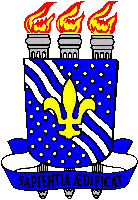 UNIVERSIDADE FEDERAL DA PARAÍBACENTRO DE CIÊNCIAS HUMANAS, LETRAS E ARTESCoordenação do curso de ciências sociaisREQUERIMENTO DISPENSA DO ESTÁGIOEu .................................., aluno(a) regularmente matriculada no Curso de Ciências Sociais, UFPB (Mat.            ) requer dispensa da disciplina Estágio Supervisionado (    ) para o semestre de (       )  conforme previsto no Artigos 40 a 45 da Resolução Consepe 29.2020 e na Resolução CCS 02/2021. Segue em anexo os documentos comprobatórios exigidos pela Resolução CCS 02/2021:Plano das atividades desenvolvidas. Relatório das Atividades Desenvolvidas assinado pelo requerente e pelo supervisor; (3) Parecer do(a) docente orientador(a) do projeto com nota e carga horária.Nestes termos,Pede deferimento.	João Pessoa, ______ de _________________ de ________________________________________________
Assinatura e matrícula do(a)	requerente.João Pessoa, CONJUNTO HUMANÍSTICO  BLOCO IV  CAMPUS I  CIDADE UNIVERSITÁRIA58 059-900 - JOAO PESSOA - FONE: (83) 3216-7092 – E-MAIL: ccs@cchla.ufpb.br